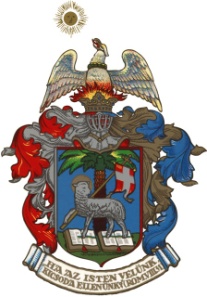 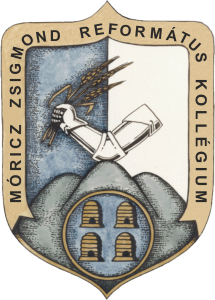 Kedves Diákok!Intézményünk az alapítványán keresztül tanév végén ismét jutalmazza legkiemelkedőbb teljesítményt nyújtó tanulóit. A támogatás elnyerésére pályázati űrlapot kell kitölteni, amit kérhettek az osztályfőnöktől vagy letölthetitek az iskola honlapjáról. A pályázat megírásához segítségül megadjuk azt a szempontsort, amit figyelembe veszünk az elbíráláskor, ez lesz az alapja az egységes értékelésnek.A jutalmazás forrása: iskolai költségvetésPályázati lebonyolító: Gyermekeink Műveltségéért Alapítvány Beadási határidő: 2022. június 03.A felosztásra kerülő támogatási összeg: kb. 200.000 FtA jutalmazás során figyelembe vett tevékenységek, információk; Versenyeredményektanulmányi- és szakmai versenyeken elért kiemelkedő eredmények (a verseny nevének és szintjének – országos, megyei, területi ill. helyi - pontos megnevezése, az elért helyezéssel) sportversenyeken elért kiemelkedő eredmények (a verseny nevének és szintjének – országos, megyei, területi ill. helyi - pontos megnevezése, az elért helyezéssel) iskolán kívül szervezett versenyeken elért kiemelkedő eredmények (a verseny nevének és szintjének – országos, megyei, területi ill. helyi - pontos megnevezése, az elért helyezéssel) Közösségért végzett munka a közösségért végzett munka szintjének meghatározása (városi, iskolai vagy osztály szintű tevékenység), a konkrét tevékenységek megnevezése (pl. segítő, szervező, műsorban aktív szereplő, osztályban vagy szervezetben betöltött tisztség)Nyelvvizsga, ECDL és EBCL vizsga letétele vagy annak szándéka a vizsga típusa, szintje és időpontjaa befejezett, a már megkezdett illetve a tervezett vizsga, vagy új szint elérése is támogatható, de nyelvenként csak meghatározott mértékbenHátrányos helyzethátrányos vagy nehéz anyagi helyzet rövid leírása Érdeklődési kör, továbbtanulási tervekiskolai és iskolán kívüli foglalkozásokon, tanórán kívüli tevékenységeken való részvételszakmai célkitűzések, továbbtanulási terveka célkitűzések megvalósítását szolgáló többlet tevékenységek, tervek (pl. felkészítő foglalkozás, tábor)Tanulmányi előmenetelKiemelkedő tanulmányi eredmény, szakmai tanulmányi munka (félévi eredmények, vizsga teljesítések),a jutalmazás elbírálásánál hátrány vagy kizáró ok az igazolatlan mulasztás, a gyenge tanulmányi eredmény, vagy a fegyelmező intézkedések (szaktanári, osztályfőnöki, igazgatói figyelmeztetés) megléte. Megjegyzés: az alapítvány célrendszerének átalakulása és a tanulmányi ösztöndíjrendszer felmenő rendszerben történő bevezetése miatt ez a pályázati típus kivezetésre kerüla rendszeres (havi) tanulmányi ösztöndíjat kapó osztályok esetén (9G, 9-10T) a pozitív tanulmányi előmenetel az értékelésnél nem vehető figyelembePályázat alapítványi ösztöndíjra a 2021/2022-es tanévbenBeadási határidő: 2022. június 03.A pályázó neve:Osztálya:Korábban részesült-e pályázati ösztöndíj támogatásban:           nem                    igenKorábban részesült-e pályázati ösztöndíj támogatásban:           nem                    igenFélévi tanulmányi eredmény: (átlag)Félévi tanulmányi eredmény: (átlag)A pályázat rövid ismertetése: (tevékenységek, eredmények)A pályázat rövid ismertetése: (tevékenységek, eredmények)Az osztályfőnök javaslata:                          igen                                  nemAz osztályfőnök aláírása: Az osztályfőnök javaslata:                          igen                                  nemAz osztályfőnök aláírása: A kuratórium döntése:                                 támogat                           elutasítA kuratórium döntése:                                 támogat                           elutasít